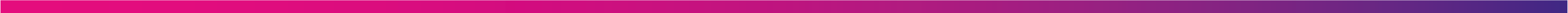 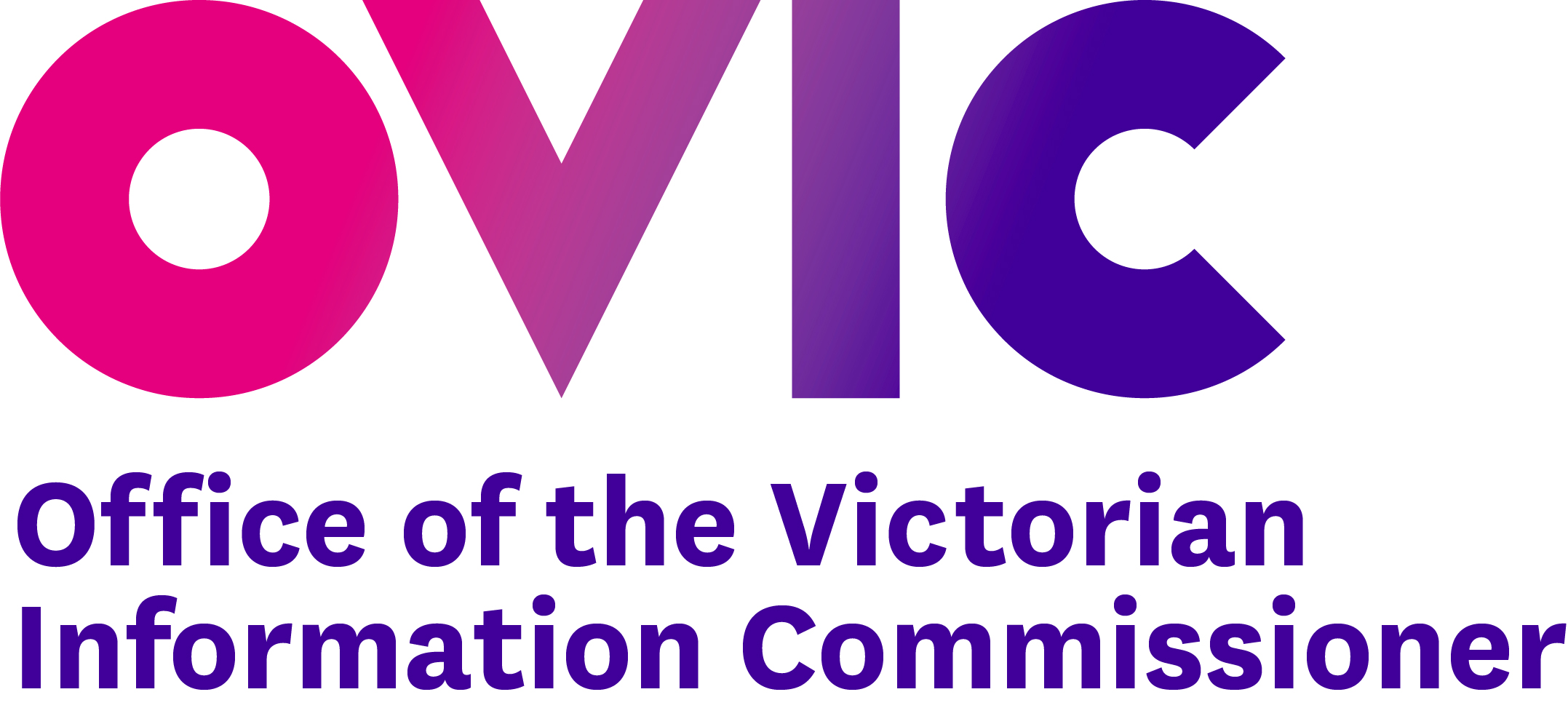 Victorian Protective Data Security StandardsVersion 2.0 (2019) to Version 1.0 (2016) MappingVPDSS Mapping Visual Aid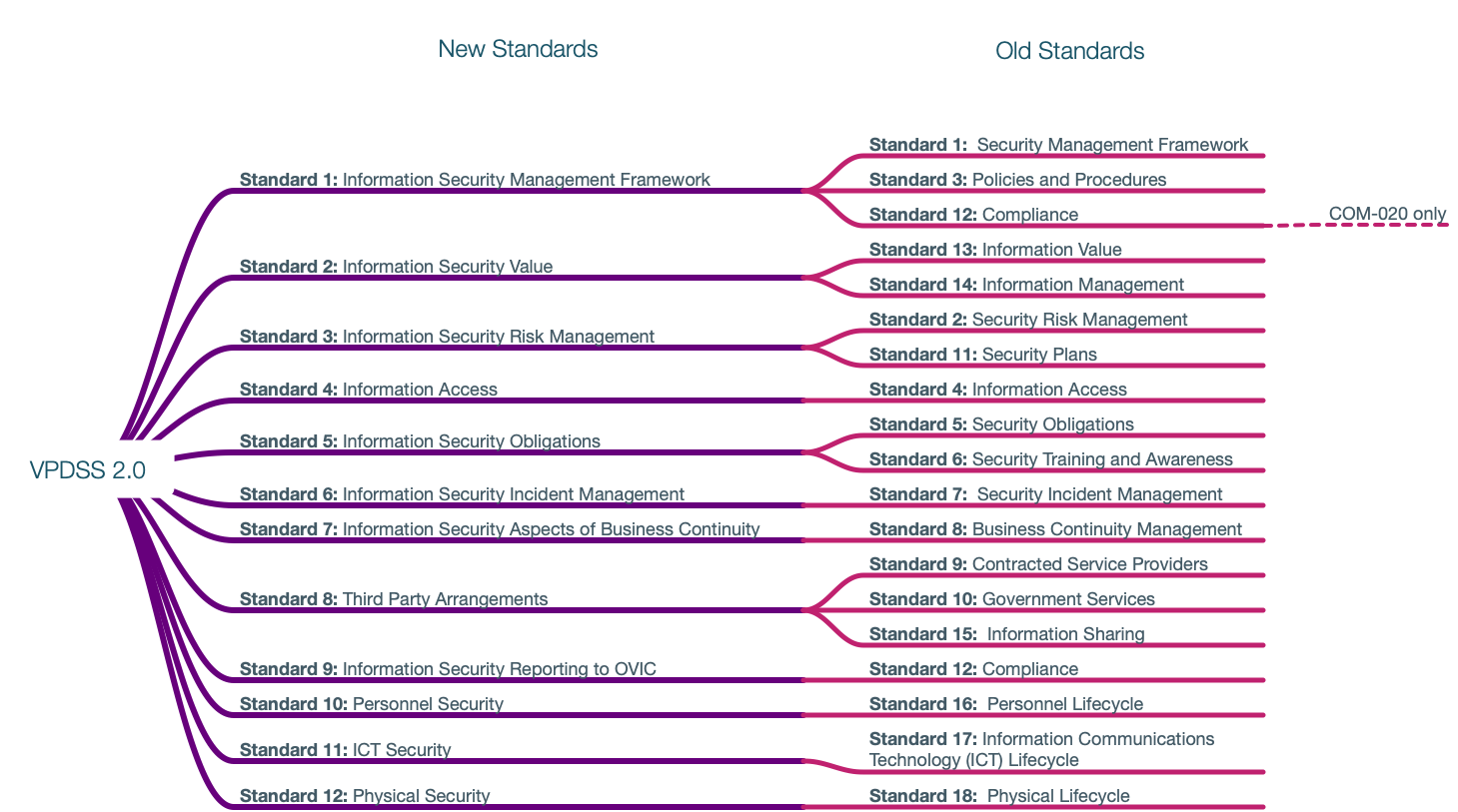 Standard #Previous Standard # (VPDSS 1.0)Statement of Objective1Information Security Management FrameworkStandard 1 – Security Management FrameworkStandard 3 – Policies and ProceduresStandard 12 - Compliance (COM-020 only) To clearly establish, articulate, support and promote the security governance arrangements across the organisation and manage security risks to public sector information.2Information Security ValueStandard 13 – Information ValueStandard 14 – Information ManagementTo ensure an organisation uses consistent identification and assessment criteria for public sector information across its lifecycle to maintain its confidentiality, integrity and availability.3Information Security Risk ManagementStandard 2 – Security Risk ManagementStandard 11 – Security PlansTo ensure an organisation manages information security risks through informed business decisions while applying controls to protect public sector information.4Information AccessStandard 4 – Information AccessTo formally authorise and manage the physical and logical access to public sector information.5Information Security ObligationsStandard 5 – Security ObligationsStandard 6 – Security Training and AwarenessTo create and maintain a strong security culture by ensuring that all persons understand the importance of information security across all the security areas and their obligations for protecting public sector information.6Information Security Incident ManagementStandard 7 – Security Incident ManagementTo ensure a consistent approach for managing information security incidents, in order to minimise harm/damage to government operations, organisations or individuals.7Information Security Aspects of Business Continuity and Disaster RecoveryStandard 8 – Business Continuity ManagementTo enhance an organisation’s capability to prevent, prepare, respond, manage and recover from any event that affects the confidentiality, integrity and availability of public sector information.8Third Party ArrangementsStandard 9 – Contracted Service ProvidersStandard 10 – Government ServicesStandard 15 – Information SharingTo confirm that the organisation’s public sector information is protected when the organisation interacts with a third party.9Information Security Reporting to OVICStandard 12 - ComplianceTo promote the organisation’s security capability and ensure adequate tracking of its exposure to information security risks.10Personnel SecurityStandard 16 – Personnel LifecycleTo mitigate an organisation’s personnel security risks and provide a consistent approach for managing all persons with access to public sector information.11ICT SecurityStandard 17 – Information Communications Technology (ICT) LifecycleTo maintain a secure environment by protecting the organisation’s public sector information through ICT security controls.12Physical SecurityStandard 18 – Physical LifecycleTo maintain a secure environment by protecting the organisation’s public sector information through physical security controls.